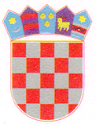 KLASA: 021-05/18-01/10URBROJ: 2158/04-18-4Ernestinovo, 18. prosinca 2018.IZVOD IZ ZAPISNIKAsa 15. sjednice sedmog saziva Općinskog vijeća Općine Ernestinovoodržane 18. prosinca 2018. godine sa početkom u 18:00 satiSjednica se održava u vijećnici Općine Ernestinovo, V. Nazora 64, 31215 Ernestinovo s početkom u 18:00 sati. Sjednicu otvara predsjednik Općinskog vijeća Krunoslav Dragičević. Na početku sjednice predsjednik Krunoslav Dragičević obavlja prozivku vijećnika. Na sjednici su prisutni vijećnici:Krunoslav Dragičević, predsjednikIgor Matovac, dipl. iur., potpredsjednikVladimir Mrvoš, potpredsjednikDamir Matković, mag. iur.Šarika Sukić Zoran TothLajoš BockaIvana Bagarić BerešIvica PavićStjepan DežeSiniša StražanacOdsutan je bio vijećnik Siniša Roguljić.Ostali prisutni:Marijana Junušić, univ.spec.oec., načelnicaŽeljko Katić, donačelnikDeže Kelemen, donačelnikMarina Krajnović, mag. iur., pročelnica Jedinstvenog upravnog odjelaEva Vaci, administrativni tajnikZorica Šuica, računovodstveni referentNakon prozivke predsjednik Vijeća Krunoslav Dragičević konstatira da je sjednici nazočno 11 vijećnika te se konstatira da Vijeće može donositi pravovaljane odluke.Zatim predsjednik za zapisničara predlaže Evu Vaci, a za ovjerovitelje zapisnika Lajoša Bocku i Igora Matovca.Prijedlozi su jednoglasno prihvaćeni, s 11 glasova za. Za zapisničara se određuje Eva Vaci, a za ovjerovitelje zapisnika Lajoš Bocka i Igor Matovac.Potom se prelazi na utvrđivanje dnevnog reda. Predsjednik za sjednicu predlaže sljedećiDnevni redUsvajanje zapisnika 14. sjednice Općinskog vijećaDonošenje Odluke o II. izmjenama i dopunama Proračuna Općine Ernestinovo za 2018. godinu, s izmjenama pripadajućih programa uz proračunDonošenje Odluke o II. Izmjenama i dopunama Programa građenja komunalne infrastrukture Općine Ernestinovo za 2018. godinuDonošenje Odluke o II. Izmjenama i dopunama Programa održavanja komunalne infrastrukture Općine Ernestinovo za 2018. godinuZAKLJUČAKDnevni red se usvaja jednoglasno, s 11 glasova za.TOČKA 1.	USVAJANJE ZAPISNIKA SA 14. SJEDNICE OPĆINSKOG VIJEĆAZAKLJUČAKZapisnik sa 14. sjednice Vijeća usvaja se jednoglasno, s 11 glasova za.TOČKA 2.	DONOŠENJE ODLUKE O II. IZMJENAMA I DOPUNAMA PRORAČUNA OPĆINE ERNESTINOVO ZA 2018. GODINU, S IZMJENAMA PRIPADAJUĆIH PROGRAMA KOJI SE DONOSE UZ PRORAČUNZAKLJUČAKUsvajaju se II. Izmjene i dopune Proračuna Općine Ernestinovo za 2018. godinu.II. Izmjene i dopune Proračuna za 2018. godine su usvojene jednoglasno, sa 11 glasova za. Uz II. Izmjene i dopune Proračuna donose se i Izmjene i dopune Programa javnih potreba u kulturi za 2018. godinu, Izmjene i dopune Programa javnih potreba u sportu za 2018. godinu kao i Izmjene i dopune Programa korištenja prihoda od državnog poljoprivrednog zemljišta za 2018. godinu. TOČKA 3.	DONOŠENJE ODLUKE O II. IZMJENAMA I DOPUNAMA PROGRAMA GRAĐENJA KOMUNALNE INFRASTRUKTURE OPĆINE ERNESTINOVO ZA 2018. GODINUZAKLJUČAKOpćinsko vijeće Općine Ernestinovo je donijelo Izmjene i dopune Programa građenja komunalne infrastrukture za 2018. godinu. Program je donesen većinom glasova, 10 za, 1 suzdržan.TOČKA 4.	DONOŠENJE ODLUKE O II. IZMJENAMA I DOPUNAMA PROGRAMA ODRŽAVANJA KOMUNALNE INFRASTRUKTURE ZA 2019. GODINUZAKLJUČAKOpćinsko vijeće Općine Ernestinovo je donijelo Program održavanja komunalne infrastrukture za 2019. godinu. Program je donesen jednoglasno, s 11 glasova za.Budući da drugih primjedbi i prijedloga nije bilo, predsjednik Vijeća zaključuje sjednicu u 18:10 sati.Zapisničar:			Ovjerovitelji zapisnika:		Predsjednik VijećaEva Vaci			Lajoš Bocka				Krunoslav Dragičević				Igor Matovac